Associazione Professionale                     Proteo Fare Sapere SIENA                          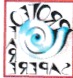 Soggetto qualificato per la Formazione DM del 8/06/05A.S. 202/23REALIZZARE PODCAST E AUDIOVISIVIPer una didattica innovativaWorkshop di formazione per i docenti della scuola (Infanzia, Primaria, Secondaria di I o II grado)Formatore: Paolo ScatenaL’ Associazione professionale Proteo Fare Sapere di Siena organizza per l’anno scolastico 2022/23 n 3 incontri di formazione rivolti ai docenti di tutti gli ordini di scuola, incentrati sulla realizzazione di eventi audio e audiovisivi. PresentazioneSempre più indispensabili nella didattica il ricorrere a momenti laboratoriali in cui gli alunni sono chiamati a compiti di realtà per dare concretezza a conoscenza e competenza attraverso le piattaforme digitali. Il corso si propone di affrontare il tema relativo alla realizzazione di podcast e audiovisivi attraverso l'utilizzo di programmi adatti.ObiettiviConoscere e utilizzare i principali programmi open-source disponibili in rete per la realizzazione di podcast e audiovisivi con la classe o per gruppi di studentesse/studenti.Tempi La sua durata è di complessive 7 ore, distribuite in due incontri on line di 2 ore ciascuno e l’ultimo di 3 ore, nei mesi di novembre e dicembre, tra il secondo e il terzo incontro ci sarà un periodo di ricerca-azione personale nel quale i docenti produrranno materiale audio e/o video da rielaborare e montare durante il terzo incontro.Di seguito il calendario e la sua articolazione:Programma - Contenuti Costi Euro 60.00 comprensivi della quota associativa Proteo Fare Sapere A seguito della convenzione con Flc Cgil la quota per gli iscritti Cgil è di Euro 40Gli incontri si svolgeranno On line su piattaforma Go To MeetingPRIMO INCONTRO Giovedì 17 novembre 2022 dalle ore 16.30 alle ore 18.30POSSIBILITA’ DI PAGAMENTO ATTRAVERSO BONIFICO BANCARIOOPPURE CON LA CARTA DEL DOCENTE (IBAN:  IT72F0103014200000012452730  - Proteo Fare Sapere Siena Banca Monte dei Paschi di Siena  Causale:  audiovisivi).Il corso sarà avviato con un numero minimo di partecipanti pari a 25  e le preiscrizioni unitamente alla copia del bonifico o del bonus relativo alla carta docente dovrà pervenire entro e non oltre il   10 novembre 2022Verrà rilasciato un attestato di frequenza valido a tutti gli effetti di leggePer partecipare al corso in caso di impegni di servizioL’iniziativa essendo organizzata da soggetto qualificato per l’aggiornamento (DM 8/06/2005) è automaticamente autorizzata ai sensi degli artt. 64 e 67 CCNL 2006/2009 del Comparto Scuola con esonero dal servizio e con sostituzione ai sensi della normativa sulle supplenze brevi. Si allega la scheda di iscrizione da inviare, unitamente alla copia del bonifico bancario o del  buono della Carta Docente, entro il 10 novembre 2022 ai seguenti recapiti:proteofaresaperesiena@gmail.com  -  fax: 0577254850Da inviare a proteofaresaperesiena@gmail.comfax: 0577254850 entro il 10 novembre 2022SCHEDA INFORMATIVAIncontri di formazione: REALIZZAZARE PODCAST E AUDIOVISIVICognome …………………………………………              Nome ……………………………Nato/a  a ………………………………………. Prov. ………            il ……………………..Residente a     ………………………………………..... ............................…....... Prov. ……. Via/Piazza ……………………………………… ……………….. N. ……   Cap …………..Sede di Servizio ……………………………………………………………………………………Cellulare    ………………………….. ….................    Telefono ………………………………E-mail ………………………………………………………….…………(   )   Iscritto Proteo faresapere  (   )   Iscritto Flc CgilDesidero iscrivermi al corso di formazione “REALIZZARE PODCAST E AUDIOVISIVI”.Luogo e data ……………………………………………..Firma                                                                                                   ……………………………..…Informativa ai sensi dell'art. 13 del D.Lgs. 196/03 “Codice in materia di protezione dei dati personali”Proteo Fare Sapere ed Flc CGIL non raccolgono dati sensibili, trattano i dati personali con mezzi elettronici ad accesso riservato al personale addetto, predispongono misure di sicurezza informatica necessarie per ridurre al minimo il rischio di violazione della privacy delle/dei sue/suoi utenti da parte di terzi, tratta i dati secondo principi di correttezza, liceità, trasparenza e tutela della riservatezza e dei diritti degli interessati. L’invio della scheda implica il consenso all’utilizzo e al trattamento dell’indirizzo e-mail, e di eventuali altri dati personali, per permettere di comunicare iniziative dell’associazione e dell’organizzazione sindacale. Ai sensi dell'art. 7 del D.Lgs. 196/03, Proteo Fare Sapere ed Flc CGIL garantiscono la possibilità di esercitare in qualsiasi momento i diritti di accesso, aggiornamento e cancellazione dei dati personali.                             C.F. 01114180522  e-mail: siena@proteofaresapere.it - www.proteofaresapere.itVia Leopoldo Serra 37 - 00153 Roma Tel 06/587904 Fax 06/58855601° incontro.  giovedì 17     novembre 2022 Primo approccio all’utilizzo di programmi audio open-source finalizzati alla realizzazione di un podcast radio2° incontro: giovedì 24     novembre 2022Primo approccio all’utilizzo di programmi video open-source finalizzati alla realizzazione di un podcast audiovisivo.3° incontro: giovedì 15    dicembre 2022Rielaborazione e montaggio dei materiali audio e/o video, reperiti nel periodo di ricerca-azione personale, in forma di podcast audio e/o audiovisivo.Docente infanzia Docente di scuola Secondaria di Primo grado cl. conc......................................Docente primaria Docente di scuola secondaria di Secondo gradocl.conc......................................... 